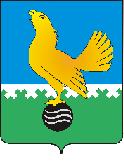 Ханты-Мансийский автономный округ-Юграмуниципальное образованиегородской округ город Пыть-ЯхГЛАВА ГОРОДАП О С Т А Н О В Л Е Н И ЕОт 31.05.2017									№ 21-пгО внесении изменения в постановление главы города от 22.04.2017 № 14-пг «О Межведомственной комиссии пообследованию мест массового пребывания людей, расположенныхна территории муниципального образованиягородской округ город Пыть-Ях»	В соответствии с Уставом города Пыть-Яха, утвержденным решением Думы города Пыть-Яха от 25.06.2005 № 516, постановлением администрации города от 09.02.2017 № 35-па «Об утверждении Регламента администрации муниципального образования городской округ город Пыть-Ях», внести в постановление главы города от 24.04.2017 № 14-пг «О Межведомственной комиссии по обследованию мест массового пребывания людей, расположенных на территории муниципального образования городской округ город Пыть-Ях» следующее изменение:В пункте 4 постановления слова «02.07.2018 № 39-пг» заменить словами «02.07.2015 № 39-пг».Отделу по наградам, связям с общественными организациями и СМИ управления делами (О.В. Кулиш) опубликовать постановление в печатном средстве массовой информации «Официальный вестник». Отделу по информационным ресурсам (А.А. Мерзляков) разместить постановление на официальном сайте администрации города в сети Интернет.Настоящее постановление вступает в силу после его официального опубликования. Контроль за выполнением постановления возложить на заместителя главы города по направлению деятельности. Глава города Пыть-Яха							 О.Л. Ковалевский 